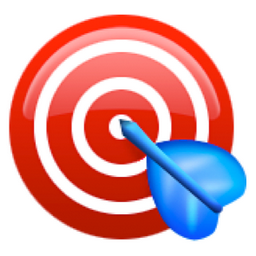                 Reading Progress Tracker            Year 2 Targets 2018-19                Reading Progress Tracker            Year 2 Targets 2018-19                Reading Progress Tracker            Year 2 Targets 2018-19                Reading Progress Tracker            Year 2 Targets 2018-19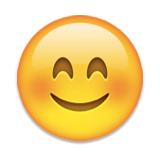 SeenSeen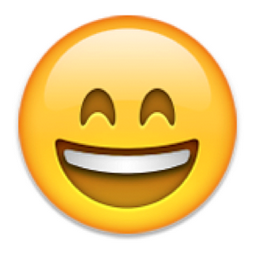 SecureMaster EYEs: I enjoy reading a wide variety of books and read for my own pleasure as well as for learning.Master EYEs: I enjoy reading a wide variety of books and read for my own pleasure as well as for learning.Master EYEs: I enjoy reading a wide variety of books and read for my own pleasure as well as for learning.Master EYEs: I enjoy reading a wide variety of books and read for my own pleasure as well as for learning.I can think about what I have read or listened to and relate it to my own experience.I can think about what I have read or listened to and relate it to my own experience.I can think about what I have read or listened to and relate it to my own experience.I can think about what I have read or listened to and relate it to my own experience.I can express preferences about what I read and explain why.I can express preferences about what I read and explain why.I can express preferences about what I read and explain why.I can express preferences about what I read and explain why.I can read most common exception words from Year 2 framework.I can read most common exception words from Year 2 framework.I can read most common exception words from Year 2 framework.I can read most common exception words from Year 2 framework.I can read most words containing common suffixes.I can read most words containing common suffixes.I can read most words containing common suffixes.I can read most words containing common suffixes.I can read ahead to help with fluency & expression.I can read ahead to help with fluency & expression.I can read ahead to help with fluency & expression.I can read ahead to help with fluency & expression.I can use commas, question marks & exclamation marks to vary my expression when reading.I can use commas, question marks & exclamation marks to vary my expression when reading.I can use commas, question marks & exclamation marks to vary my expression when reading.I can use commas, question marks & exclamation marks to vary my expression when reading.I can read for meaning and check that the text makes sense.  I go back and re-read when it does not make sense.I can read for meaning and check that the text makes sense.  I go back and re-read when it does not make sense.I can read for meaning and check that the text makes sense.  I go back and re-read when it does not make sense.I can read for meaning and check that the text makes sense.  I go back and re-read when it does not make sense.I can draw on my knowledge of vocabulary to understand texts. (1a)I can draw on my knowledge of vocabulary to understand texts. (1a)I can draw on my knowledge of vocabulary to understand texts. (1a)I can draw on my knowledge of vocabulary to understand texts. (1a)I can make predictions based on what I have read so far. (1e)I can make predictions based on what I have read so far. (1e)I can make predictions based on what I have read so far. (1e)I can make predictions based on what I have read so far. (1e)I can identify/explain the key aspects of a fiction text (e.g. characters, setting, events). (1b)I can identify/explain the key aspects of a fiction text (e.g. characters, setting, events). (1b)I can identify/explain the key aspects of a fiction text (e.g. characters, setting, events). (1b)I can identify/explain the key aspects of a fiction text (e.g. characters, setting, events). (1b)I can identify/explain key aspects of a non-fiction text (e.g. title that tells reader what test is about, provides factual information). (1b)I can identify/explain key aspects of a non-fiction text (e.g. title that tells reader what test is about, provides factual information). (1b)I can identify/explain key aspects of a non-fiction text (e.g. title that tells reader what test is about, provides factual information). (1b)I can identify/explain key aspects of a non-fiction text (e.g. title that tells reader what test is about, provides factual information). (1b)I can explain the sequence of events in books and how pieces of information relate to each other. (1c)I can explain the sequence of events in books and how pieces of information relate to each other. (1c)I can explain the sequence of events in books and how pieces of information relate to each other. (1c)I can explain the sequence of events in books and how pieces of information relate to each other. (1c)I can talk about my favourite words and phrases in stories and poems.I can talk about my favourite words and phrases in stories and poems.I can talk about my favourite words and phrases in stories and poems.I can talk about my favourite words and phrases in stories and poems.I can recognise simple recurring language in stories and poems.I can recognise simple recurring language in stories and poems.I can recognise simple recurring language in stories and poems.I can recognise simple recurring language in stories and poems.I can make simple inferences based on what is being said and done. (1d)I can make simple inferences based on what is being said and done. (1d)I can make simple inferences based on what is being said and done. (1d)I can make simple inferences based on what is being said and done. (1d)I can retell stories including fairy stories and traditional tales.I can retell stories including fairy stories and traditional tales.I can retell stories including fairy stories and traditional tales.I can retell stories including fairy stories and traditional tales.I can recite some poems by heart, with appropriate intonation.I can recite some poems by heart, with appropriate intonation.I can recite some poems by heart, with appropriate intonation.I can recite some poems by heart, with appropriate intonation.Key:(1c), (1d) etc. – linked to content domains in KS1 test frameworkKS1 Teacher Assessment Framework - WTSKS1 Teacher Assessment Framework - EXSKS1 Teacher Assessment Framework - EXSKS1 Teacher Assessment Framework - GDSKS1 Teacher Assessment Framework - GDSKS1 Teacher Assessment Framework - GDSGreater Depth (in addition to the above)SeenSecureI can make inferences about a book I am reading independentlyI can make links between the book I am reading and other books I have read.